แบบตรวจสอบเอกสารประกอบการขอกำหนดตำแหน่งทางวิชาการ และรับรองการเผยแพร่
ผลงานทางวิชาการในลักษณะอื่น (ซอฟต์แวร์)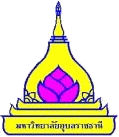 คำชี้แจง : 1. โปรดตรวจสอบข้อมูลและรายการเอกสารหลักฐานที่ต้องส่ง โดยเติมคำในช่องว่าง หรือทำเครื่องหมาย  หน้าข้อความ             2. เลือกเฉพาะลักษณะการเผยแพร่ที่ผู้ขอเสนอ การเผยแพร่อื่นสามารถตัดออกได้	  3. กรณีที่ไม่สามารถระบุชื่อผู้ทรงคุณวุฒิ (peer reviewer) ได้ ให้ระบุสาขาวิชาที่ได้รับการแต่งตั้งให้ดำรงตำแหน่งทางวิชาการ หรือสาขาวิชาเชี่ยวชาญ ของผู้ทรงคุณวุฒิแต่ละท่าน พร้อมสังกัดผลงานทางวิชาการในลักษณะอื่น (ซอฟต์แวร์) จำนวน.......เรื่อง ซึ่งรายละเอียดและรายการเอกสารหลักฐานของผลงาน 
เป็นดังนี้ข้าพเจ้าขอรับรองว่าผลงานทางวิชาการในลักษณะอื่น (ซอฟต์แวร์) ที่ข้าพเจ้าเสนอ เป็นไปตามหลักเกณฑ์และวิธีการพิจารณาแต่งตั้งบุคคลให้ดำรงตำแหน่งทางวิชาการ และข้อความที่ปรากฏในแบบฟอร์มและหลักฐานที่ส่งมาพร้อมนี้ เป็นความจริงทุกประการลงชื่อ ........................................................
                  (.......................................................)
              วันที่.....................................................
	         ผู้ขอกำหนดตำแหน่งทางวิชาการการตรวจสอบของคณะ/วิทยาลัย		- ได้ตรวจสอบเอกสารหลักฐานตามที่ผู้ขอแจ้งมา พบว่า ถูกต้องและครบถ้วนตามหลักเกณฑ์และวิธีการพิจารณาแต่งตั้งบุคคลให้ดำรงตำแหน่งทางวิชาการลงชื่อ ........................................................
                  (.......................................................)
         ตำแหน่ง.......................................................     วันที่.....................................................
	              เจ้าหน้าที่ผู้ตรวจสอบลงชื่อ ........................................................
                  (.......................................................) ตำแหน่ง...รองคณบดีที่กำกับดูแลด้านการบริหารงานบุคคล....
              วันที่.....................................................	 	- ได้ผ่านการรับรองการเผยแพร่ผลงานทางวิชาการในลักษณะอื่น (ซอฟต์แวร์) ว่าเป็นไปตามหลักเกณฑ์และวิธีการพิจารณาแต่งตั้งบุคคลให้ดำรงตำแหน่งทางวิชาการแล้ว ในการประชุมคณะกรรมการประจำคณะ/วิทยาลัย................................ ครั้งที่........... เมื่อวันที่...............................									ลงชื่อ........................................									(....................................................)									คณบดีคณะ......................................									  วันที่...................................เรื่อง : ……………………ระบุชื่อเรื่อง แหล่งพิมพ์ ปีที่พิมพ์ จำนวนพิมพ์ จำนวนหน้า เลขที่สิทธิบัตร เป็นต้น..………………......................  
        (ลำดับที่ ...... ในแบบ ก.พ.อ. 03)สถานะผู้ขอในผลงาน    ผู้ประพันธ์อันดับแรก (first author)                                 ผู้มีส่วนสำคัญทางปัญญา (essentially intellectual author)   ผู้ร่วมจัดทำผลงาน (ไม่รวมผู้ขอ) จำนวน ............. คน รูปแบบ รูปเล่ม หรือ   สื่ออิเล็กทรอนิกส์      ซึ่งประกอบด้วย 1. มีคำอธิบาย/ชี้แจงโดยชัดเจนประกอบผลงานนั้น เช่น คู่มือที่อธิบายการใช้งาน หลักการของวิธีการ 
                              ทำงานและหน้าที่ของซอฟต์แวร์ดังกล่าวอย่างละเอียดและชัดเจน เพื่อแสดงให้เห็นว่าเป็นผลงานที่ทา 
                              ให้เกิดการพัฒนาและความก้าวหน้าทางวิชาการ หรือเสริมสร้างความรู้หรือก่อให้เกิดประโยชน์ต่อ
                              สาขาวิชานั้น ๆ ได้อย่างไร ในแง่ใด                          2. ต้องผ่านการพิสูจน์ หรือแสดงหลักฐานเป็นรายละเอียดให้ครบถ้วนที่แสดงถึงคุณค่าของผลงานนั้นด้วยการเผยแพร่  มีการนำซอฟต์แวร์ไปใช้หรือประยุกต์ใช้อย่างแพร่หลายในวงวิชาการ หรือวิชาชีพที่เกี่ยวข้อง       ระบุ ................................................................................................................................................................................................เอกสารหลักฐานที่ต้องมี      1. หลักฐานการนำซอฟต์แวร์ไปใช้หรือประยุกต์ใช้อย่างแพร่หลายในวงวิชาการ หรือวิชาชีพที่เกี่ยวข้อง 
           (แนบเอกสารหลักฐานมาพร้อมผลงานทางวิชาการเรื่องนั้น ๆ)      2. หลักฐานการผ่านการประเมินคุณภาพ โดยต้องแสดงรายชื่อคณะกรรมการผู้ทรงคุณวุฒิในสาขาวิชานั้น ๆ หรือ 
          สาขาวิชาที่เกี่ยวข้อง (peer reviewer) ที่มาจากหลากหลายสถาบัน (แนบเอกสารหลักฐานการเผยแพร่ท้ายแบบฟอร์มนี้)          ระบุชื่อผู้ทรงคุณวุฒิ ตามคำสั่ง/ประกาศ/หนังสือ............ระบุชื่อหน่วยงาน....... ที่............. ฉบับลงวันที่......................              ซึ่งประกอบด้วย 1. ระบุชื่อและสังกัด.........................................................                              2. ระบุชื่อและสังกัด.........................................................                              3. ระบุชื่อและสังกัด.........................................................